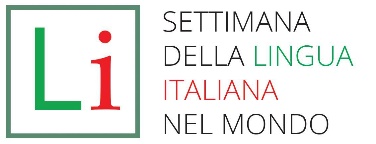 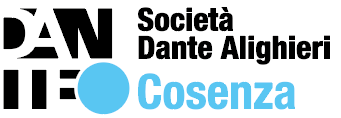 La Settimana della Lingua italiana nel mondo è un appuntamento culturale internazionale che si tiene dal 2001 ogni anno nella terza settimana di ottobre. Ideata dal prof. Francesco Sabatini, organizzata dalla rete diplomatico-consolare e degli Istituti Italiani di Cultura assieme a MIC, MIUR e ai principali partner della promozione linguistica in Italia (Accademia della Crusca, Società Dante Alighieri) e al Governo della Confederazione elvetica, la Settimana è divenuta nel tempo una delle più importanti iniziative dedicate alla celebrazione della lingua italiana nel mondo. Sin dalla sua istituzione, questo appuntamento ha ricevuto annualmente l’Alto Patronato da parte della Presidenza della Repubblica. In occasione della XXIII edizione della Settimana della Lingua italiana (16-22 ottobre 2022) dal titolo “L’italiano e la sostenibilità”, il Comitato Dante Alighieri di Cosenza indice la seconda edizione del Concorso di scrittura creativa dedicato al prof. Luca Serianni, : LA POESIA NASCOSTA  o - come  si dice anche- CANCELLATA di cui seguono le modalità di attuazione, chiedendo ai DIRIGENTI delle scuole di ogni ordine e grado di Cosenza e provincia di aderire - con una o più classi- al Concorso che nella precedente edizione ha avuto l’adesione di  750 studenti da sette scuole. di scrittura creativa : LA POESIA NASCOSTA  o - come  si dice anche- CANCELLATA di cui seguono le modalità di attuazione.DESTINATARI studenti di ogni ordine e grado di una o più classi , partecipanti in gruppo oppure autonomamente;PROCEDIMENTOPrimo momento: distribuzione e  lettura di una pagina fornita dalla Dante Alighieri.  Secondo momento :  gli studenti, guidati dai docenti all’ ascolto delle loro emozioni e da loro invitati ad una lettura “ a volo d’uccello”, liberamente e istintivamente, evidenzieranno le parole che “li chiamano” cioè che in quel momento li colpiscono o  suggeriscono loro una qualche emozione o ricordo particolare ( le parole possono essere anche distanti e poche) cancellando tutte le altre che non servono, così che le parole evidenziate formino un testo  anche molto breve di senso compiuto, non necessariamente poetico.  Il tema dell’anno è “L’italiano e la sostenibilità” e quindi non dovrà mancare nei lavori prodotti il riferimento all’ambiente. Il metodo mira a stimolare, in epoca di linguaggi digitali, la creatività e ad accrescere il bagaglio linguistico  attraverso l’attenzione alle parole che suscitano le loro emozioni, rendendo gli studenti protagonisti di una sorta di scrittura “passiva” che risulterà dalle parole salvate.Terzo momento: a questo punto secondo la propria creatività ed il proprio gusto e capacità, ciascuno può usare tecniche di cancellature diverse: il metodo più semplice è quello di oscurare con un grosso pennarello nero tutto il resto tranne quelle parole  che formano testo finale, ma si può decorare e colorare a piacimento, lasciando sempre in luce le parole scelte, la stessa pagina così che, oltre alla poesia ,avremo un prodotto artistico…Il Comitato Dante Alighieri chiede alle scuole che intendano partecipare di fare pervenire la loro adesione entro il 30 novembre 2023.I lavori invece potranno pervenire entro e non oltre il giorno del Dantedì, 25 marzo 2024, in modalità cartacea o digitale all’ indirizzo email: mcr.parise@gmail.com La cerimonia di premiazione si terrà nella GIORNATA DELLA DANTE-29 maggio  2024.VALUTAZIONE E PREMIAZIONE Si chiede ai docenti delle classi partecipanti  di fare una preselezione, segnalando tra tutti i lavori partecipanti, per ogni classe un 1°,  2° e 3° posto. Tali  lavori, uniti tutti insieme, saranno  valutati da una commissione formata da soci del Comitato  che a sua volta deciderà i primi tre vincitori assoluti  individuati tra quelli inviati.Tutti gli studenti partecipanti riceveranno un attestato e saranno iscritti o riconfermati nel Comitato Dante Alighieri di Cosenza come soci studenti. I primi tre scelti dalla Dante Alighieri riceveranno premi extra da definire in libri o altro.La tessera permette agli studenti di partecipare a tutte le attività organizzate dal Comitato di Cosenza ed agli eventi organizzati dalla Sede Centrale e dai Comitati in Italia e all'estero, di fruire delle numerose convenzioni, e di avere accesso sia ai contenuti dell’area riservata del sito Internet www.ladante.it, sia alla piattaforma Dante.Global.P.S. E’ nel programma del Comitato Dante Alighieri di Cosenza proporre alle scuole il metodo della Poesia Nascosta   anche in altre lingue.